鹿児島市健康づくりパートナー登録申込書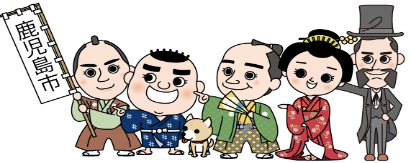 （あて先）鹿児島市長　殿鹿児島市健康づくりパートナー事業の趣旨に賛同し、以下の内容で登録します。※企業等には、個人事業主、組合も含みます。企業等における取組内容（取組が可能なものをすべてチェックしてください。）下記と同様の内容の実績報告書を年度末に提出いただきます。事業所の情報等事業所の名称（フリガナ）（フリガナ）（フリガナ）（フリガナ）（フリガナ）事業所の情報等代表者名従業員数従業員数名事業所の情報等事業所の所在地〒〒〒〒〒事業所の情報等電話番号FAX番号FAX番号事業所の情報等メールアドレス不定期でメルマガ発信を行っていますので、ご記入ください｡(アドレスが無い場合は無しとご記入ください｡)不定期でメルマガ発信を行っていますので、ご記入ください｡(アドレスが無い場合は無しとご記入ください｡)不定期でメルマガ発信を行っていますので、ご記入ください｡(アドレスが無い場合は無しとご記入ください｡)不定期でメルマガ発信を行っていますので、ご記入ください｡(アドレスが無い場合は無しとご記入ください｡)不定期でメルマガ発信を行っていますので、ご記入ください｡(アドレスが無い場合は無しとご記入ください｡)事業所の情報等ﾎｰﾑﾍﾟｰｼﾞｱﾄﾞﾚｽ事業所の情報等業種・取扱い商品・サービス等担当者氏　名所属部署所属部署担当者電話番号（直通）メールアドレスメールアドレス従業員の保険の種類従業員の保険の種類国保・組合健保・協会けんぽ（協会けんぽ加入事業所のみ保険証記号を記入　　　　　　　　　　　　　）国保・組合健保・協会けんぽ（協会けんぽ加入事業所のみ保険証記号を記入　　　　　　　　　　　　　）国保・組合健保・協会けんぽ（協会けんぽ加入事業所のみ保険証記号を記入　　　　　　　　　　　　　）国保・組合健保・協会けんぽ（協会けんぽ加入事業所のみ保険証記号を記入　　　　　　　　　　　　　）国保・組合健保・協会けんぽ（協会けんぽ加入事業所のみ保険証記号を記入　　　　　　　　　　　　　）Ⅰ　　健康づくりパートナーへの登録Ⅰ　　健康づくりパートナーへの登録Ⅰ　　健康づくりパートナーへの登録健康づくりに関する取組内容(1) 健康づくりに必要な知識の普及　 健康セミナーの開催　 ポスターの掲示、リーフレットの配布(5) 禁煙・分煙　 職場内全面禁煙　 喫煙場所の設置健康づくりに関する取組内容(2) 健診・保健指導の受診率の向上　 各種検（健）診の受診勧奨　 相談窓口の設置(6) 栄養・食生活の改善　 社員食堂等の活用（健康メニューなど）　 野菜摂取の推進健康づくりに関する取組内容(3) 身体活動・運動　 階段利用の促進　 ノーマイカーデーの設定　 ラジオ体操等の実施(7) アルコール対策　 休肝日の設定健康づくりに関する取組内容(3) 身体活動・運動　 階段利用の促進　 ノーマイカーデーの設定　 ラジオ体操等の実施(8) メンタルヘルス対策　 メンタルヘルス研修会の開催健康づくりに関する取組内容(4) 従業員の適正体重の維持　 定期的な体重測定・記録(9) その他　 その他（　　　　　　　　　　　　　）※特定健診トク得応援隊への登録は健康づくりパートナーと同時登録となります。※特定健診トク得応援隊への登録は健康づくりパートナーと同時登録となります。Ⅱ　　特定健診トク得応援隊への登録Ⅱ　　特定健診トク得応援隊への登録Ⅱ　　特定健診トク得応援隊への登録健診受診者への特典として提供できる具体的なサービス内容を記入してください。　例）ドリンクサービス、ポイント２倍、１００円引きなど健診受診者への特典として提供できる具体的なサービス内容を記入してください。　例）ドリンクサービス、ポイント２倍、１００円引きなど健診受診者への特典として提供できる具体的なサービス内容を記入してください。　例）ドリンクサービス、ポイント２倍、１００円引きなど